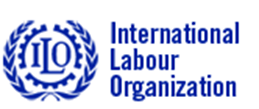 			Ideas for Action – Call for Proposals from Serbia		After several years of intensive negotiations and dialogue bringing together not only governments, civil society but also millions of ordinary people around the world, on September 25, 2015, the UN General Assembly unanimously adopted a new set of global development goals within the Agenda 2030. The Agenda  embraces the three dimensions of sustainability – economic, social and environmental, within its 17 Sustainable Development Goals (SDGs), which put the people and the planet at its centre and gave the international community the impetus it needs to work together to tackle the formidable challenges confronting humanity, including those in the world of work.	The International Labour Organization (ILO), as the oldest specialized UN agency, has got an important role in the implementation of the SDGs, whereby the SDG 8.aims to “promote sustained, inclusive and sustainable economic growth, full and productive employment and decent work for all” and thus underpins the importance of the Decent Work Agenda in achieving sustainable development. 	Within the implementation of its Decent Work Country Programme for Serbia, the ILO contributes to the SDG implementation in this country, and recognizes the fact that the engagement of youth throughout the design and implementation of the SDGs is critical for their success.	The ILO is therefore encouraging students and young professionals interested in shaping the international development agenda to apply by 28 February 2018 to the “Ideas for Action” (www.ideas4action.org) --a joint programme of the World Bank Group and the Zicklin Center for Business Ethics Research at the Wharton School, designed as a knowledge platform that would connect young leaders all around the world who are passionate about the future development of our world. The programme is open for proposals that have already been prepared for other similar initiatives. 	Winners of the competition will have an opportunity to present their ideas during the International Monetary Fund& World Bank Annual Meetings, receive support from a dedicated startup accelerator at the Wharton School, and benefit from unique networking opportunities with other young leaders as well as some of the most senior decision-makers in international development, academia, and the private sector.	All applicants are encouraged to note “ILO Serbia” in the subject/title of their proposal, as the ten most successful proposals from Serbia selected by the global panel of academics and experienced development professionals from public and private sector will benefit from further networking opportunities with experts from international development, academia, and the private sector.